Учителя – победители конкурсов педагогических достижений в 2012 – 2013 учебном году: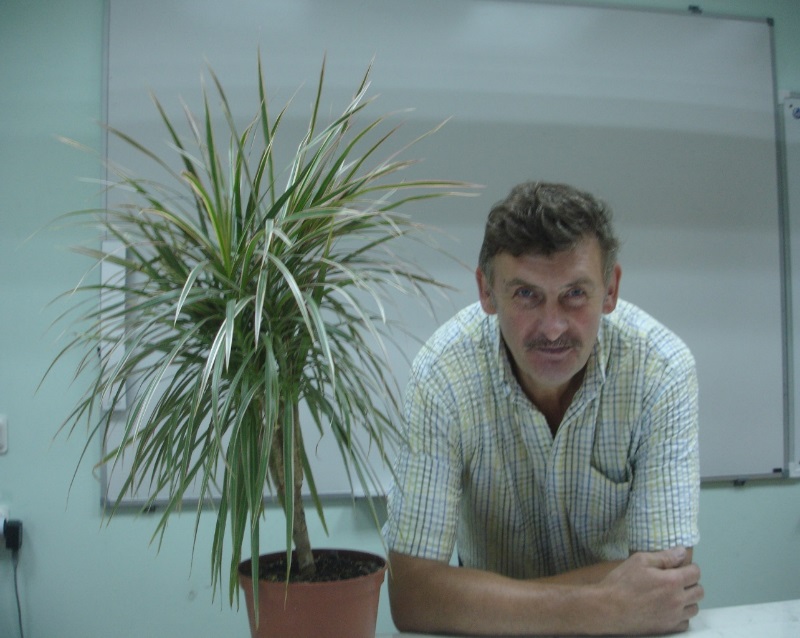 НОВАКОВ СЕРГЕЙ АЛЕКСАНДРОВИЧДиплом 1 степени в номинации«Творчество педагогов» районной выставкидекоративно-прикладного и технического творчества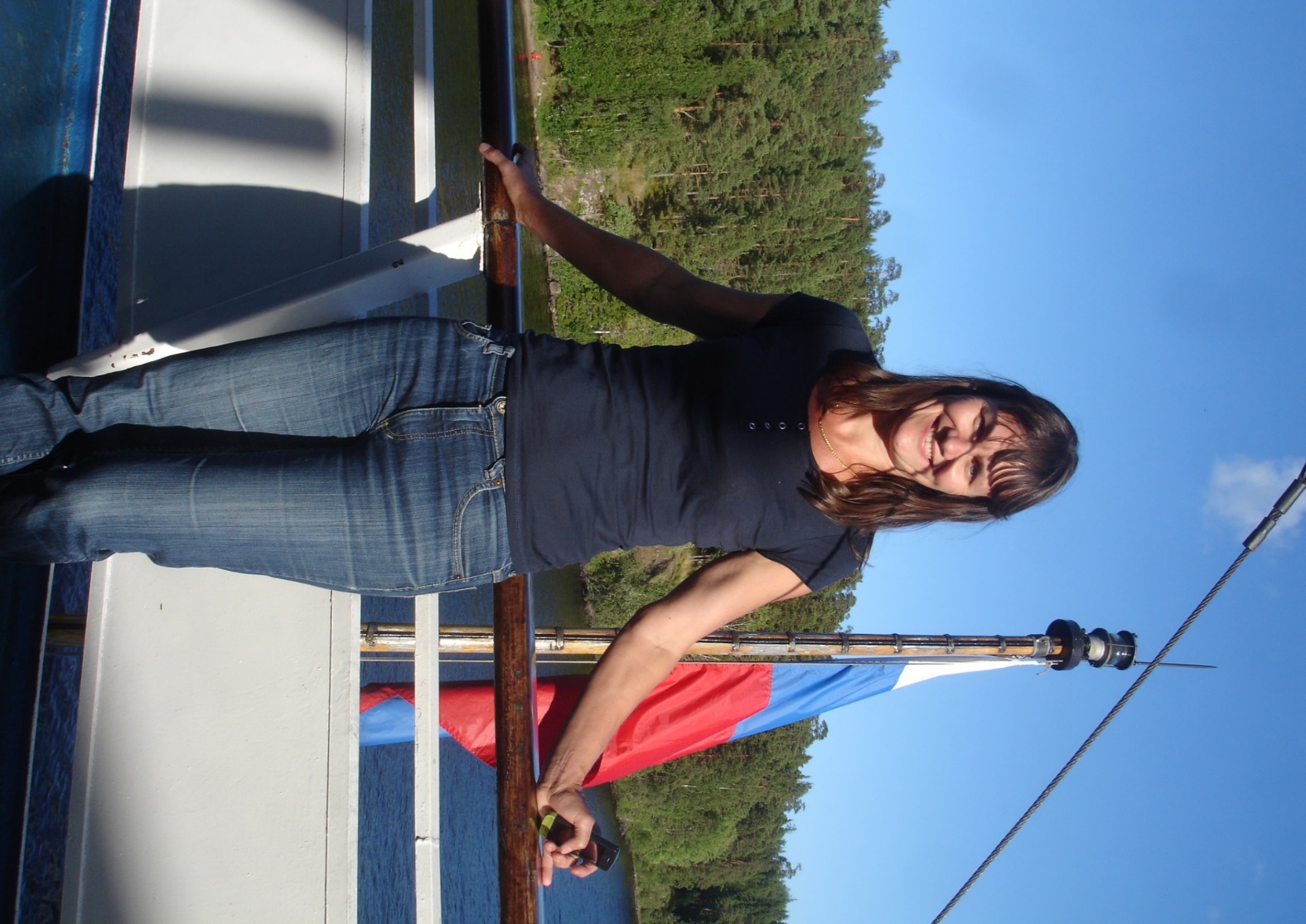 РОМАНОВА ЕЛЕНА БОРИСОВНАПобедитель районного тура IХ Фестиваля«Использование информационных технологий в образовательной деятельности»Список отличников основной и средней школы2012 – 2013 учебный годСергеева Екатерина 6аАткасова Наталья 6аЖукова Ольга 6аКолесникова Анастасия 6бНавоян Михаил 7аВасильев Дмитрий 7бШишкин Олег 7бМасель Юлия 8аЕгоров Владислав 8аИванова Ксения 8бЦветкова Татьяна 9аВаганова Ксения 9бТеляков Роберт 9бУчащиеся, награждённые золотыми и серебряными медалями за успехи в обучении в 2012 – 2013 учебном году:Карвацкая Валерия Олеговна – золотая медальКонопляник Ксения Андреевна – золотая медальЛакеев Владислав Игоревич – золотая медальСергеев Андрей Сергеевич – золотая медальЦемехман Максим Максимович – серебряная медаль